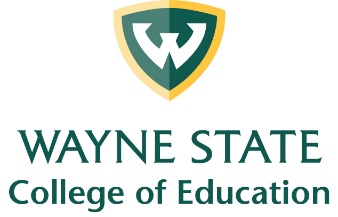  Doctoral Student Annual Progress Report (Ed.D. & Ph.D.) It is the responsibility of the student to complete this form, secure the signatureof the Major Advisor and submit this form annually by April 30.	Name 	Major	 	Cognate 	Address 	City	 	State 	Zip Code	Home Phone Number 	 	Work Phone Number	Cell Phone Number 5) When completing the following sections, limit responses to activity within the last 12 months. Advisor’s Comments, Concerns and/or Recommendations:    ______________________________________ 	___________________ 	Advisor’s Signature 	 	 	 	 	Date 	______________________________________ 	___________________ 	Student’s Signature 	 	 	 	 	Date  	 	Completed reports are submitted to the Graduate Education Office (489, Education).‐ ‐ ‐ ‐ ‐ ‐ ‐ ‐ ‐ ‐ ‐ ‐ ‐ ‐ ‐ ‐ ‐ ‐ ‐ ‐ ‐ ‐ ‐ ‐ ‐ ‐ ‐ ‐ ‐ ‐ ‐ ‐ ‐ ‐ ‐ ‐ ‐ ‐ ‐ ‐ ‐ ‐ ‐ ‐ ‐ ‐ ‐ ‐ ‐ ‐ ‐ ‐ ‐ ‐ ‐ ‐ ‐ ‐ ‐ ‐ ‐ ‐ ‐ ‐ ‐ ‐ ‐ ‐ ‐ ‐ ‐ ‐ ‐ ‐ ‐ ‐ ‐ ‐ ‐ ‐ ‐ ‐ ‐ ‐ ‐ 	______________________________________ 	___________________ 	COE Graduate Officer’s Signature  	 	 	Date Ed. D. Ph.D.Program (EdD or PhD)Program (EdD or PhD)Program (EdD or PhD)Program (EdD or PhD)WSU ID Number (9 Digits)E-mail AddressDatea) Progress toward degree completion: b) Current research activity:  c) Papers published, under review or under preparation (title of paper, name of journal, publication status with date of publication, and list of co‐authors if applicable): d) Conferences attended (name of conference, date, location and relevance to your program) and presentations at conferences (title of presentation, name of conference, date, location, and names of co‐presenters if applicable): e) Participation in Learning Communities: f) Higher Education teaching experience (list courses taught and semesters): g) Awards or achievements: 